THE HISTORY OF BRICKTOWN MURAL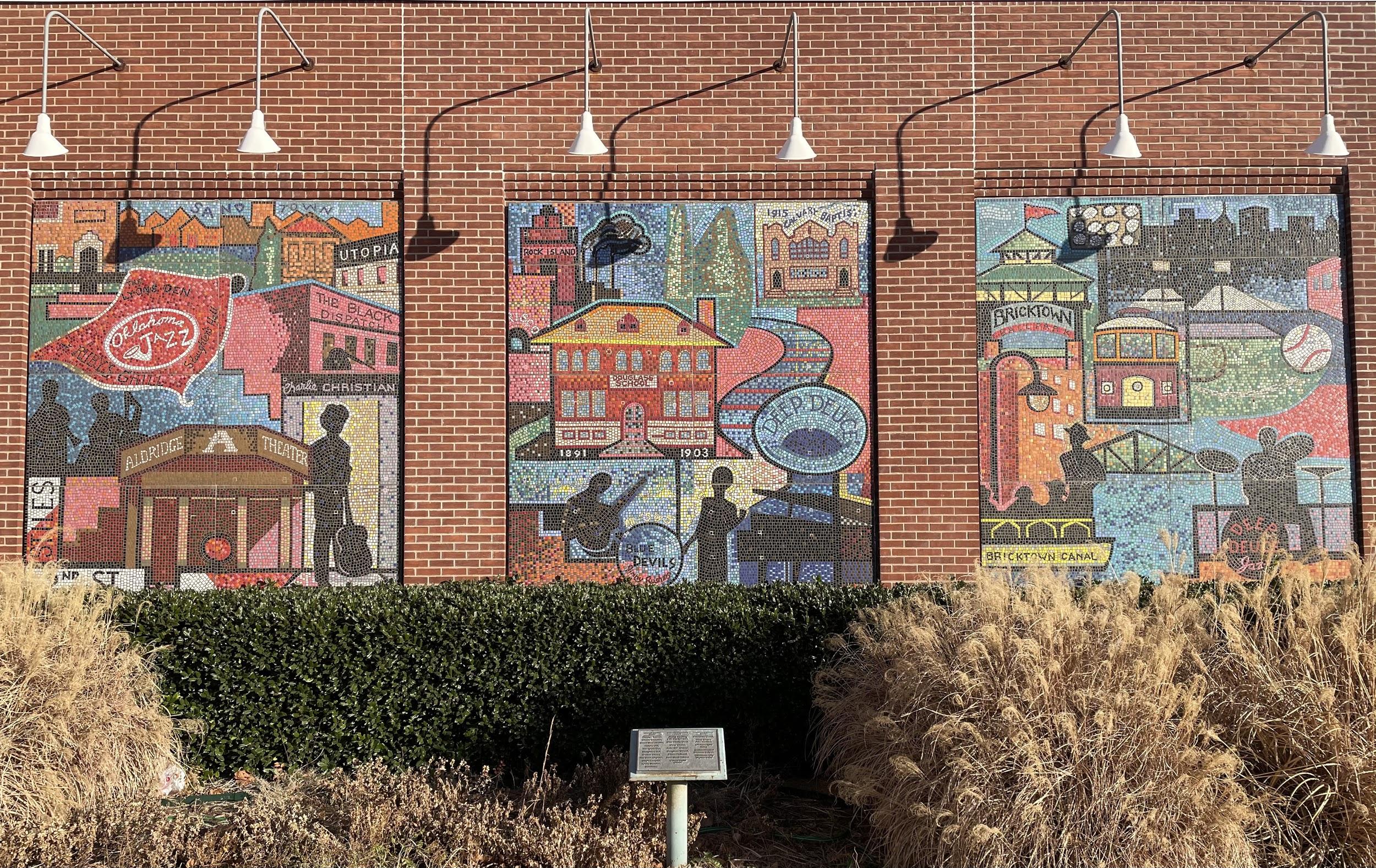 Source: Brewer, S. (2021). The History of Bricktown Mural.  [Photograph].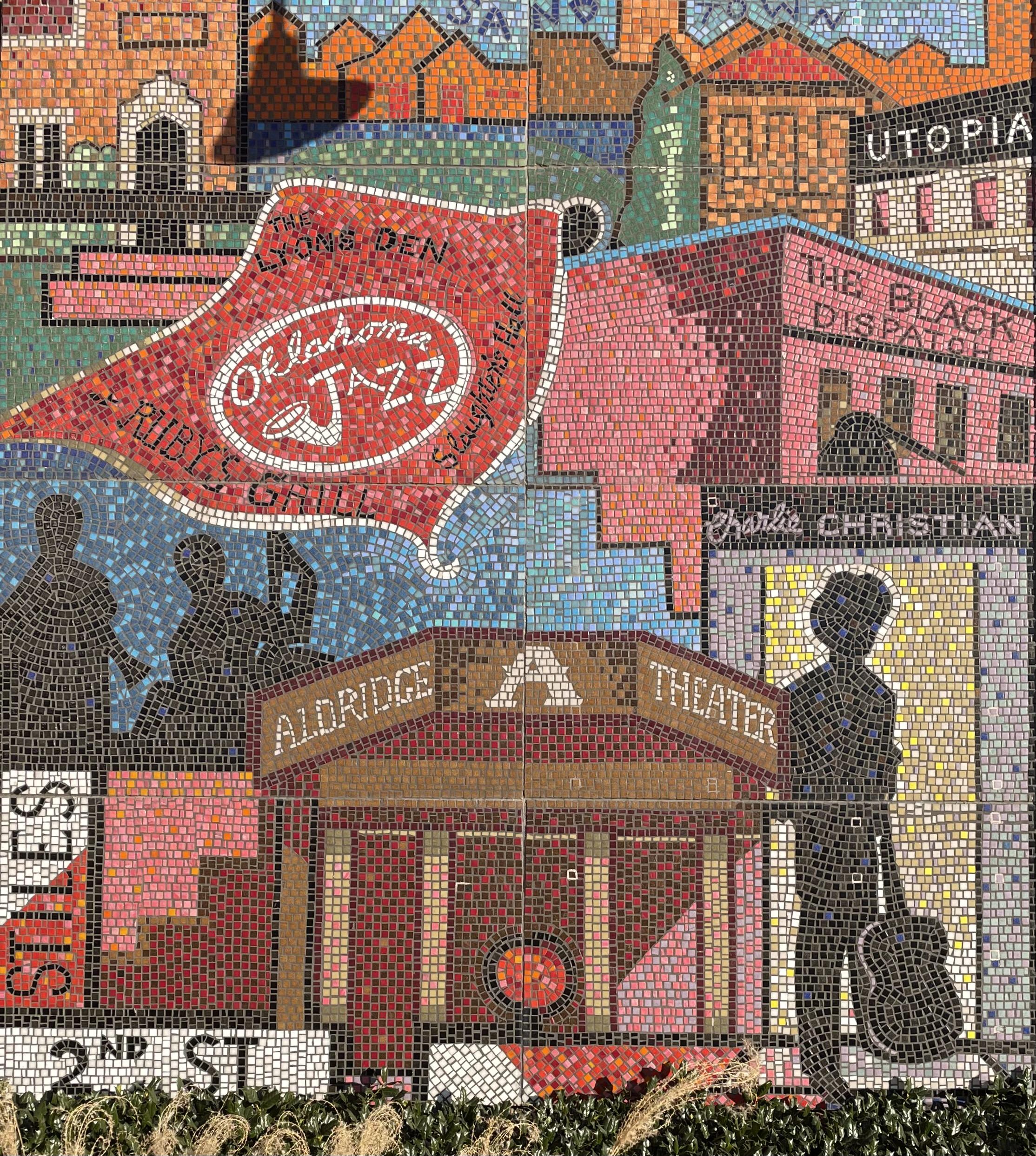 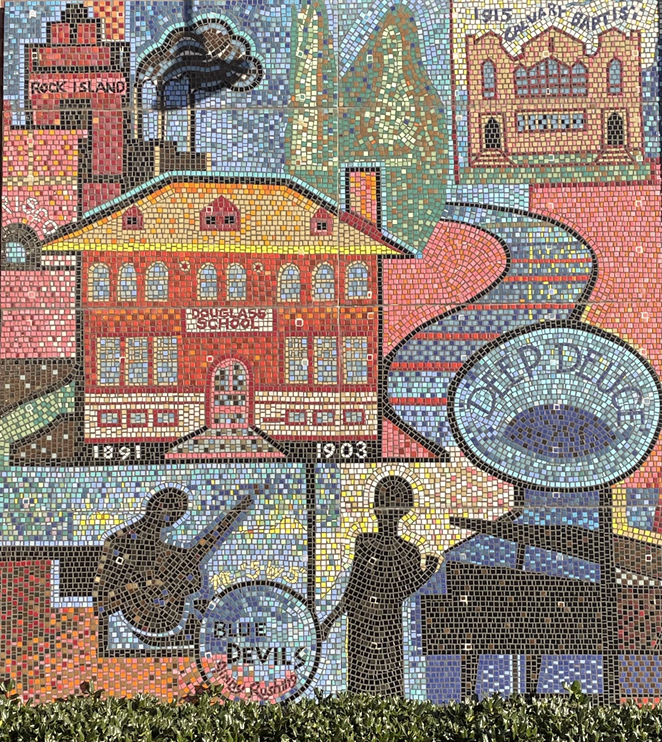 Source:  Brewer, S. (2021). The History of Bricktown Mural. Panel 1. 			Source: Brewer, S. (2021). The History of Bricktown Mural. Panel 2.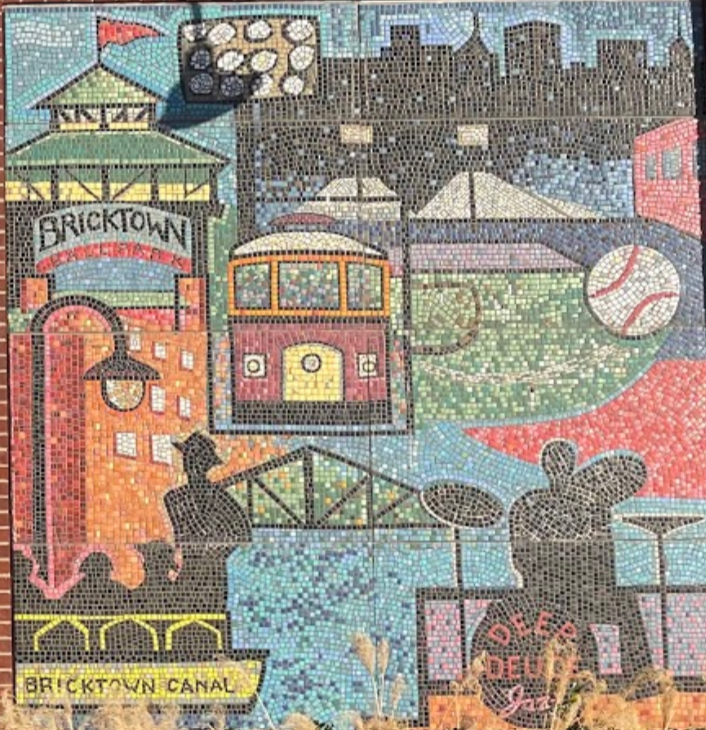 Source:  Brewer, S. (2021). Source: Brewer, S. (2021). The History of Bricktown Mural. Panel 3.